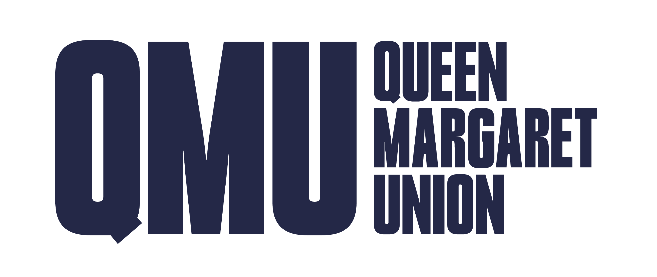 2024 SPRING ELECTION
NOMINATION FORMPlease read all the attatched information before completing the form below.Name:							Student Number:Contact Number:					Membership Number:Email:Please indicate clearly which one position/constituency you wish to stand for by drawing a circle around it, or if submitting digitally, change to red and bold.President (1 Seat)(12 months)Vice-President Membership, Clubs and Societies (1 seat)(12 months)Vice-President Board of Management (1 seat)(12 months)Campaigns Convenor (1 Seat)(12 months)Events Convenor (1 Seat)(12 months)Social Convenor (1 Seat)(12 months)Tech Convenor (1 Seat)(12 months)Publications Convenor (1 Seat)(12 months)Welfare Convenor (1 Seat)(12 months)Current Student Representative A (CSR) (7 seats)
(12 months)Current Student Representative B (CSR) (3 seats)
(6 months)First Year Current Student Representative A (CSR) (1 seat)
(12 months – Only open to students in their First Year of Matriculation at UofG)First Year Current Student Representative B (CSR) (2 seats)
(6 months – Only open to students in their First Year of Matriculation at UofG)
Former Student Member (FSM) (1 seat)(12 months) For Current Student Rep and Former Student Member- Two members of the Queen Margaret Union must endorse your nomination by signing the below declaration and providing the information requested. (This can be any member of the QMU)For Convenor- Four members of the Queen Margaret Union must endorse your nomination by signing the below declaration and providing the information requested. (This can be any member of the QMU)For Executive- Six members of the Queen Margaret Union must endorse your nomination by signing the below declaration and providing the information requested. (This can be any member of the QMU)Candidate Information & PhotographsPlease email two colour photographs of yourself to president@qmunion.org.uk with the subject ‘Your Name - Photographs.’ These must be sent by the deadline for nominations.Candidates are also required to sub,it their full preffered name and preffered pronouns, along with their completed nomination pack.Campaign MaterialIf you choose to flyer, the union can provide printing services for you. Let us know, and submit your A5 design (can be scaled down by us) and we shall print your materials before the hustings.DON’T USE QMU BRANDING ON PRINTED OR ONLINE CAMPAIGN MATERIAL Please submit this design (it can be as simple as a picture of you with ‘VOTE X on 4th and 5th March) to president@qmunion.org.uk by 4pm on 16th February. If you don’t wish to have posters and flyers printed for you please let us know, however we will only accept posters and leaflets printed by us to be used for election campaign material. Below is the amount of posters and flyers we will print for each candidate running for each position: 
Each candidate will NOT be reimbursed for campaign material they have paid for. However, there is a limit dependent on which position you are running for. You can use this money to spend on campaigning, and it can be used for anything you wish - the more creative the better.  Please be sure to keep your receipts for anything you spend, these will need to be submitted before 4pm on Friday 16th February to president@qmunion.org.uk. Executive positions: £50.00Convenorships : £40.00CSR & FSM: £30.00Candidate Statement - Why Do You Want to be a Representative?We would like a Candidate Statement of no more than 100 words introducing yourself and telling us a bit about you.Manifesto Your manifesto should outline your key policies and what you intend to campaign for should you be elected. It is a chance to discuss what you believe is right for the QMU and its members. Your Manifesto and Candidate Statement should be attached as a word document and emailed to president@qmunion.org.uk with the subject ‘Your Name – Election Material’ before 4pm on Friday 16th February. Corrections for spelling, grammar etc. will not be made on your behalf. Similarly, formatting of paragraphs etc. will not be made on your behalf. Your photos and ‘manifestos’ must be sent by the deadline for nominations.THIS FORM, MANIFESTOS, STATEMENTS, POSTER DESIGN AND PHOTOS MUST BE EMAILED TO PRESIDENT@QMUNION.ORG.UK BY 4PM ON FRIDAY 16th FEBRUARY!ProposerI propose the above person for election to the position which has been indicated. I confirm that I am a member of the Queen Margaret Union and have not proposed or seconded more candidates for this position than there are seats available.Name:Membership Number:Student Number:Email:Contact Number:Signed:_________________________________SeconderI propose the above person for election to the position which has been indicated. I confirm that I am a member of the Queen Margaret Union and have not proposed or seconded more candidates for this position than there are seats available.Name:Membership Number:Student Number:Email:Contact Number:Signed:_________________________________Seconder (Three)I propose the above person for election to the position which has been indicated. I confirm that I am a member of the Queen Margaret Union and have not proposed or seconded more candidates for this position than there are seats available.Name:Membership Number:Student Number:Email:Contact Number:Signed:_________________________________Seconder (Four)I propose the above person for election to the position which has been indicated. I confirm that I am a member of the Queen Margaret Union and have not proposed or seconded more candidates for this position than there are seats available.Name:Membership Number:Student Number:Email:Contact Number:Signed:_________________________________Seconder (Five)I propose the above person for election to the position which has been indicated. I confirm that I am a member of the Queen Margaret Union and have not proposed or seconded more candidates for this position than there are seats available.Name:Membership Number:Student Number:Email:Contact Number:Signed:_________________________________Seconder (Six)I propose the above person for election to the position which has been indicated. I confirm that I am a member of the Queen Margaret Union and have not proposed or seconded more candidates for this position than there are seats available.Name:Membership Number:Student Number:Email:Contact Number:Signed:_________________________________Current Student Representative10 A4 posters100 A5 flyersFormer Student Member10 A4 posters100 A5 flyersCandidate DeclarationIn signing this form I herby declare:That I have read those sections of the Constitution, Bye-Laws and Policy of the Queen Margaret Union relevant to this election and the position for which I am standing;That I am, and will continue to be for the term of my office, a registered student of the University of Glasgow and a member of the Queen Margaret Union at the time of this election, and I permit the Election Liaison Committee to confirm my student status with the Registry;That, should this situation change, I will inform the assistant returning officer within seven days and abide by the Student Assembly’s decision thereafter.Candidate Signature:                                                                         Date: